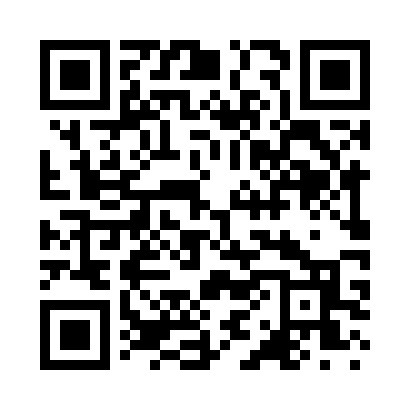 Prayer times for Highwood, Connecticut, USAMon 1 Jul 2024 - Wed 31 Jul 2024High Latitude Method: Angle Based RulePrayer Calculation Method: Islamic Society of North AmericaAsar Calculation Method: ShafiPrayer times provided by https://www.salahtimes.comDateDayFajrSunriseDhuhrAsrMaghribIsha1Mon3:425:2312:564:578:2910:102Tue3:425:2312:564:578:2910:093Wed3:435:2412:564:578:2810:094Thu3:445:2412:564:578:2810:085Fri3:455:2512:564:578:2810:086Sat3:465:2512:574:578:2810:077Sun3:475:2612:574:578:2710:078Mon3:485:2712:574:588:2710:069Tue3:495:2712:574:588:2610:0510Wed3:505:2812:574:588:2610:0411Thu3:515:2912:574:588:2610:0412Fri3:525:3012:574:588:2510:0313Sat3:535:3012:584:578:2410:0214Sun3:545:3112:584:578:2410:0115Mon3:555:3212:584:578:2310:0016Tue3:565:3312:584:578:239:5917Wed3:585:3412:584:578:229:5818Thu3:595:3512:584:578:219:5719Fri4:005:3512:584:578:209:5620Sat4:015:3612:584:578:209:5421Sun4:035:3712:584:578:199:5322Mon4:045:3812:584:568:189:5223Tue4:055:3912:584:568:179:5124Wed4:065:4012:584:568:169:4925Thu4:085:4112:584:568:159:4826Fri4:095:4212:584:558:149:4727Sat4:115:4312:584:558:139:4528Sun4:125:4412:584:558:129:4429Mon4:135:4512:584:558:119:4230Tue4:155:4612:584:548:109:4131Wed4:165:4612:584:548:099:39